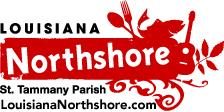 PUBLIC NOTICE
************The proposed budget of the St. Tammany Parish Tourist and Convention Commission for the year ending December 31, 2021, is available for public inspection at the St. Tammany Parish Tourist and Convention Commission office, 68099 Highway 59, Mandeville, Louisiana. Due to the ongoing Covid-19 crisis, a copy of the budget is also available on the website of the St. Tammany Parish Tourist and Convention Commission (www.louisiananorthshore.com). A summary of the proposed budget follows:A Public Hearing will be held on the said proposed budget at 2:00 pm on January 5, 2021 at the Southern Hotel, 428 E. Boston Street, Covington, LA  70433.